Швейное дело6 классТема: Снятие мерок для построения чертежа головного убора.Для построения чертежа головного убора снимают две мерки: обхвата головы и глубины головного убора. 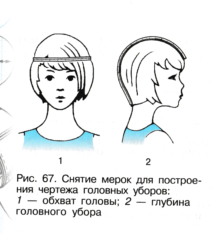 	Мерку обхвата головы (Огол) снимают сантиметровой лентой вокруг головы, плотно обхватывая лоб и затылочную часть. Записывают мерку Огол полностью. 	Мерку глубины головного убора (Ггу) снимают от затылочной впадины до лба и записывают в половинном размере.Мерки для построения чертежа головного убора (кепи)ВопросыКакие мерки снимают для построения чертежа головного убора?Мерки снимают сантиметровой лентой или линейкой?Как записывают мерку обхвата головы?Что такое Ггу?№п/пНазвание мерокОбозначение мерокНазначение мерок1Обхват головыОголОпределение ширины клина и длины околышка2Глубина головного убораГгуОпределение высоты клина